RADIOPHARMACEUTICALSHimanshu Sachdeva1, Sunishtha Kalra1, Balwan Singh1,2, Govind Singh1*1Department of Pharmaceutical Sciences, Maharshi Dayanand University, Rohtak-124001.2KIET School of Pharmacy, KIET Group of Institutions, Delhi-NCR, Ghaziabad, UP, India-201206*Corresponding author: Prof. Govind SinghE-mail: drgovind.pharma@mdurohtak.ac.inPhone: +91-9050236716Content:1.  Introduction1.2 Overview of Radio Pharmaceuticals1.3 Importance of Medical Imaging and Therapy2. Radioisotopes and Radiopharmaceuticals2.1 Radioisotopes and their Properties2.2 Production of Radioisotopes2.3 Radiopharmaceuticals: Definition and Classification2.4 Radio Pharmaceutical Design Considerations	3. Medical Imaging with Radio Pharmaceuticals3.1 Radiotracer Imaging Techniques3.1.1 Single-Photon Emission Computed Tomography (SPECT)3.1.2 Positron Emission Tomography (PET)3.2 Diagnostic Applications of Radio Pharmaceuticals3.2.1 Cardiac Imaging3.2.2 Oncology Imaging3.2.3 Neurological Imaging3.2.4 Other Clinical Applications3.3 Advantages and Limitations of Medical Imaging with Radio Pharmaceuticals4. Therapeutic Applications of Radio Pharmaceuticals4.1 Radiation Therapy4.2 Targeted Radionuclide Therapy4.2.1 Radioimmunotherapy4.2.2 Peptide Receptor Radionuclide Therapy (PRRT)4.2.3 Radioembolization4.2.4 Bone-Targeted Therapies4.2.5 Theranostics5. Development and Regulatory Considerations5.1 Radio Pharmaceutical Development Process5.1.1 Preclinical Testing and Evaluation5.1.2 Clinical Trials and Regulatory Approval5.2 Quality Control and Manufacturing of Radio Pharmaceuticals5.3 Regulatory and Safety Guidelines5.3.1 International Atomic Energy Agency (IAEA)5.3.2 United States Food and Drug Administration (FDA)5.3.3 European Medicines Agency (EMA)5.3.4 Regulatory Harmonization and Global Collaboration6. Emerging Trends and Future Directions6.1 Advances in Radiotracer Development6.1.1 Novel Radiopharmaceuticals6.1.2 Improved Targeting Strategies6.1.3 Hybrid Imaging Techniques6.2 Personalized Medicine and Radiopharmaceuticals6.3 Artificial Intelligence in Radio Pharmaceutical Development6.4 Theranostics: The Future of Radio Pharmaceutical Therapy7. Challenges and Limitations7.1 Radiopharmaceutical Production Challenges7.2 Regulatory Hurdles7.3 Infrastructure and Access Limitations7.4 Radiation Safety ConcernsAbstract: Radiopharmaceuticals, specialized pharmaceutical agents containing radioactive isotopes, have emerged as powerful tools in modern medicine, offering unique insights into the molecular and physiological processes within the human body. This chapter provides a comprehensive overview of radiopharmaceuticals, their development, medical imaging applications, therapeutic uses, regulatory considerations, and future directions. The chapter begins by emphasizing the importance of medical imaging and therapy in diagnosing and treating diseases. Radiopharmaceuticals play a pivotal role in both fields, enabling accurate disease detection and targeted therapeutic interventions. The significance of personalized medicine in tailoring treatments based on individual patient characteristics is highlighted, showcasing the potential of radiopharmaceuticals in optimizing patient care. Exploring radiopharmaceutical development, the chapter discusses the challenges associated with producing and synthesizing these agents. Radioisotope availability, quality control, and regulatory compliance are key concerns during production. The rigorous approval process, regulatory diversity across regions, and changing guidelines pose hurdles in gaining regulatory clearance.Medical imaging with radiopharmaceuticals, including techniques like SPECT and PET, is explored in-depth. The integration of hybrid imaging techniques, such as PET/CT and SPECT/CT, offers comprehensive information, combining anatomical and functional data in a single scan. Emerging trends in radiotracer development, improved targeting strategies, and the integration of artificial intelligence promise to enhance imaging sensitivity, specificity, and quantification accuracy. The therapeutic applications of radiopharmaceuticals encompass targeted radionuclide therapy, including radioimmunotherapy, peptide receptor radionuclide therapy (PRRT), radioembolization, bone-targeted therapies, and the transformative concept of theranostics. The potential of theranostics lies in combining diagnostic imaging and targeted therapy in a single agent, enabling personalized treatment selection, real-time monitoring of treatment response, and individualized dosimetry. While radiopharmaceuticals offer remarkable opportunities, challenges persist. Ensuring radiation safety for patients and healthcare personnel, addressing infrastructure limitations, and improving accessibility to radiopharmaceuticals in remote regions are critical concerns.In conclusion, radiopharmaceuticals represent an exciting frontier in medical science, revolutionizing medical imaging and targeted therapies. As technology and research advance, overcoming production challenges, regulatory hurdles, and safety concerns will be pivotal in unlocking the full potential of radiopharmaceuticals. Collaborative efforts between stakeholders, regulators, and healthcare providers are essential to harness the transformative power of radiopharmaceuticals, offering precise and personalized treatments for patients worldwide. As the journey of radiopharmaceutical development continues, its impact on healthcare is destined to be ever more remarkable.Objectives of the Chapter:The overarching objective of this chapter is to embark on a comprehensive exploration of radiopharmaceuticals, delving into their multifaceted applications, underlying principles, and the intricate journey from development to clinical implementation. We will begin by shedding light on the fundamental principles of radiopharmaceuticals, elucidating their classification, and unveiling the different types of radioactive isotopes employed in medical applications. By understanding the physical and chemical properties of these isotopes, we can grasp the mechanisms underlying their applications in diagnostic imaging and targeted therapy. We will traverse the realm of medical imaging with radiopharmaceuticals, exploring the diverse applications across various medical fields. From cardiac imaging and neurology to oncology and beyond, we will showcase the pivotal role of radiopharmaceuticals in deciphering complex disease processes and guiding therapeutic strategies. The discussion will encompass the use of SPECT and PET techniques, and we will delve into the development of novel radiopharmaceuticals that offer unprecedented insights into cellular functions and disease biomarkers.In the domain of targeted radionuclide therapy, we will uncover the innovative modalities of radioimmunotherapy, peptide receptor radionuclide therapy (PRRT), and theranostics. By illuminating the principles and potential applications of these therapeutic approaches, we will highlight how radiopharmaceuticals have transformed cancer treatment and other conditions with their remarkable precision and personalized treatment capabilities.Furthermore, this chapter aims to address critical considerations in the development and manufacturing of radiopharmaceuticals, including quality control, regulatory hurdles, and safety guidelines. We will navigate the complex process of radiopharmaceutical development, from preclinical testing to clinical trials and regulatory approval. By examining the regulatory landscape, including the roles of key agencies like the International Atomic Energy Agency (IAEA), the United States Food and Drug Administration (FDA), and the European Medicines Agency (EMA), we will elucidate the stringent requirements that radiopharmaceuticals must meet to ensure patient safety and efficacy. As we delve into emerging trends and future directions, we will explore cutting-edge advancements in radiotracer development, hybrid imaging techniques, and the integration of artificial intelligence in radiopharmaceutical design. The chapter will culminate in a discussion of the challenges and limitations faced by the radiopharmaceutical industry, emphasizing the need for expanded infrastructure and greater access to these transformative technologies to maximize their potential in healthcare.Introduction:Radiopharmaceuticals have ushered in a transformative era in modern medicine, revolutionizing the field of nuclear medicine and elevating the diagnostic and therapeutic capabilities of healthcare. These specialized pharmaceutical agents, which integrate a biologically active molecule with a radioactive isotope, have emerged as powerful tools that enable healthcare professionals to delve into the intricate workings of the human body at the molecular and cellular levels (Saha, 2010). By harnessing the energy emitted from the radioactive decay process, radiopharmaceuticals have opened unprecedented vistas in medical imaging and targeted therapy, offering precise and personalized approaches to patient care (Pauwels & Weeke, 2019). The development of novel radiopharmaceuticals continues to push boundaries, providing new means of visualizing and quantifying biological processes related to disease and expanding therapeutic options (Okarvi & Maecke, 2018). As this exciting field continues to grow, radiopharmaceuticals are sure to remain at the forefront of advanced medical technology and innovation in healthcare (Baum, 2019).1.1 Overview of Radiopharmaceuticals:Radiopharmaceuticals represent the synergy between two pivotal disciplines - nuclear medicine and pharmaceuticals (Saha, 2010). These agents combine the properties of both realms, with the biologically active component providing the specificity and selectivity required for targeting particular tissues or receptors, while the radioactive isotope introduces the ability to emit radiation for diagnostic or therapeutic purposes (Jadvar, 2017). This unique amalgamation grants radiopharmaceuticals unparalleled capabilities to illuminate functional processes, unravel disease mechanisms, and deliver therapeutic payloads with extraordinary precision (Baum, 2019). Diagnostic radiopharmaceuticals facilitate medical imaging techniques that transcend traditional anatomical representations, enabling healthcare professionals to visualize dynamic physiological processes (Chandra, 2018). Therapeutic radiopharmaceuticals, on the other hand, empower targeted radionuclide therapy, a groundbreaking approach that enables the delivery of localized radiation to diseased tissues while sparing healthy organs (Bodei et al., 2019).1.2 Importance of Medical Imaging and Therapy:Medical imaging is an essential pillar of modern healthcare, offering a non-invasive window into the human body's inner workings (Hendee & Ritenour, 2002). By employing radiopharmaceuticals in medical imaging, clinicians gain access to a wealth of information that surpasses conventional imaging techniques (Saha, 2010). The integration of radiopharmaceuticals with imaging modalities, such as Single-Photon Emission Computed Tomography (SPECT) and Positron Emission Tomography (PET), provides a comprehensive understanding of organ function, tissue metabolism, and receptor binding (Bailey et al., 2005). These functional insights are instrumental in the early detection, staging, and precise characterization of various diseases, ultimately leading to timely and informed treatment decisions (Hutton et al., 2011). In the realm of medical therapy, radiopharmaceuticals have catalysed a paradigm shift in the management of diseases (Baum, 2019). The concept of targeted radionuclide therapy represents a monumental advancement, as it enables the delivery of potent radiation doses directly to disease sites (Bodei et al., 2019). This tailored approach minimizes damage to healthy tissues, resulting in enhanced treatment efficacy and reduced side effects. Targeted radionuclide therapy has shown exceptional promise in treating various malignancies, particularly neuroendocrine tumors and prostate cancer, highlighting its transformative potential in oncology and beyond (Baum & Kulkarni, 2012).2. Radioisotopes and Radiopharmaceuticals2.1 Radioisotopes and their Properties:Radioisotopes, also known as radionuclides, are unstable isotopes of elements that undergo radioactive decay, emitting radiation in the form of alpha particles, beta particles, gamma rays, or positrons to achieve a more stable state (Saha, 2010). The selection of a specific radioisotope is essential in designing radiopharmaceuticals for various medical applications, as each emits a specific type of radiation with distinct energy levels and penetration abilities (Jadvar et al., 2017).2.1.1 Alpha Emitters: Alpha particles are helium nuclei, consisting of two protons and two neutrons, and are emitted during alpha decay (Eckerman & Endo, 2008). Due to their large size and positive charge, alpha particles have limited penetration ability, typically traveling only a few centimetres in air and being readily absorbed by surrounding tissues (Saha, 2010). Consequently, alpha emitters are not commonly used in medical imaging or therapy. However, they have shown promise in targeted alpha-particle therapy for certain cancers, particularly those that are resistant to traditional treatments (Miederer et al., 2004).2.1.2 Beta Emitters: Beta particles are high-energy electrons (β-) or positrons (β+) emitted during beta decay (Eckerman & Endo, 2008). Beta- particles are negatively charged and can penetrate deeper into tissues, with higher energies allowing greater tissue penetration (Saha, 2010). Beta+ particles, on the other hand, have a shorter range due to annihilation with electrons, resulting in the emission of two gamma rays in opposite directions (Powsner & Powsner, 2006). Beta emitters find wide application in both diagnostic imaging (PET) and targeted therapy (Saha, 2010; Jadvar et al., 2017).2.1.3 Gamma Emitters: Gamma rays are high-energy photons emitted during gamma decay (Eckerman & Endo, 2008). They have excellent tissue penetration ability and can traverse several centimeters in biological tissues, making them suitable for external imaging using gamma cameras or internal imaging during SPECT procedures (Saha, 2010). Gamma emitters are extensively utilized in diagnostic radiopharmaceuticals to visualize physiological and biochemical processes within the body (Saha, 2010; Jadvar et al., 2017).2.1.4 Positron Emitters: Positron emitters, such as fluorine-18 (F-18), emit positrons, which are positively charged antiparticles of electrons (Eckerman & Endo, 2008). When a positron encounters an electron in tissue, both particles annihilate each other, resulting in the emission of two gamma rays in opposite directions (Powsner & Powsner, 2006). This annihilation process is fundamental to positron emission tomography (PET) (Bailey et al., 2005), a widely used imaging technique for metabolic and molecular imaging. PET radiopharmaceuticals labelled with positron emitters play a pivotal role in diagnosing cancer, neurological disorders, and cardiac diseases (Jadvar et al., 2017).2.2 Production of Radioisotopes:Radioisotopes are produced through various nuclear processes, either in cyclotron facilities or nuclear reactors. (IAEA, 2009).2.2.1 Cyclotron Production: Cyclotrons are particle accelerators that accelerate charged particles (usually protons) to high energies. These accelerated particles are then directed towards a target material containing stable isotopes, resulting in nuclear reactions that produce radioisotopes. (Al Rayyes, 2019) Cyclotron-produced radioisotopes are commonly used in PET imaging due to their short half-lives, which align with the temporal requirements of PET scans. One of the most commonly used cyclotron-produced radioisotopes is fluorine-18 (F-18), which is utilized in the radiotracer fluorodeoxyglucose (FDG) for PET imaging. FDG-PET has become an essential tool in oncology for cancer detection, staging, and treatment monitoring. (Saha, 2010; Jadvar et al., 2017).2.2.2 Nuclear Reactor Production: Nuclear reactors are facilities that utilize nuclear fission reactions to generate energy and produce a variety of radioisotopes. Reactor-produced radioisotopes are typically used in SPECT imaging due to their longer half-lives, which provide sufficient time for imaging procedures. Technetium-99m (Tc-99m) is the most widely used radioisotope in nuclear medicine, accounting for over 80% of all nuclear medicine procedures. It is derived from the decay of molybdenum-99 (Mo-99), which is typically produced in nuclear reactors and then extracted for medical use. Tc-99m is highly versatile and forms the basis of numerous radiopharmaceuticals used in various diagnostic procedures, including cardiac imaging, bone scans, and organ perfusion studies. (IAEA, 2009; Saha, 2010).2.3 Radiopharmaceuticals: Definition and Classification:Radiopharmaceuticals are pharmaceutical agents that contain one or more radioisotopes. (Jadvar et al., 2017). They are carefully designed to combine the specificity of a biologically active molecule (such as a ligand, peptide, or antibody) with the diagnostic or therapeutic potential of a radioisotope. Radiopharmaceuticals can be classified based on their intended medical applications as shown in figure 1.2.3.1 Diagnostic Radiopharmaceuticals: Diagnostic radiopharmaceuticals are primarily used in medical imaging to visualize and assess physiological or pathological processes within the body. These radiotracers typically emit gamma rays or positrons, enabling their detection by gamma cameras or PET scanners, respectively. One of the earliest and most widely used diagnostic radiopharmaceuticals is technetium-99m (Tc-99m). Tc-99m is utilized in a range of radiopharmaceuticals for SPECT imaging, including myocardial perfusion agents for cardiac imaging, bone imaging agents for detecting skeletal abnormalities, and hepatobiliary agents for assessing liver function. (Saha, 2010; IAEA, 2008).2.3.2 Therapeutic Radiopharmaceuticals: Therapeutic radiopharmaceuticals are employed in targeted radionuclide therapy, wherein the radioactive agent is directed to specific tissues or receptors to deliver localized radiation therapy. Radioimmunotherapy (RIT) is an essential form of targeted radionuclide therapy that employs monoclonal antibodies labeled with beta-emitting radioisotopes to target cancer cells specifically. Yttrium-90 (Y-90) and iodine-131 (I-131) are examples of beta-emitting radioisotopes used in RIT. Peptide receptor radionuclide therapy (PRRT) is another form of targeted radionuclide therapy that uses radiolabeled peptides to target receptors overexpressed on cancer cells, as seen in certain neuroendocrine tumors. Lutetium-177 (Lu-177) and yttrium-90 (Y-90) are commonly used radioisotopes in PRRT (Baum, 2019; Bodei et al., 2019).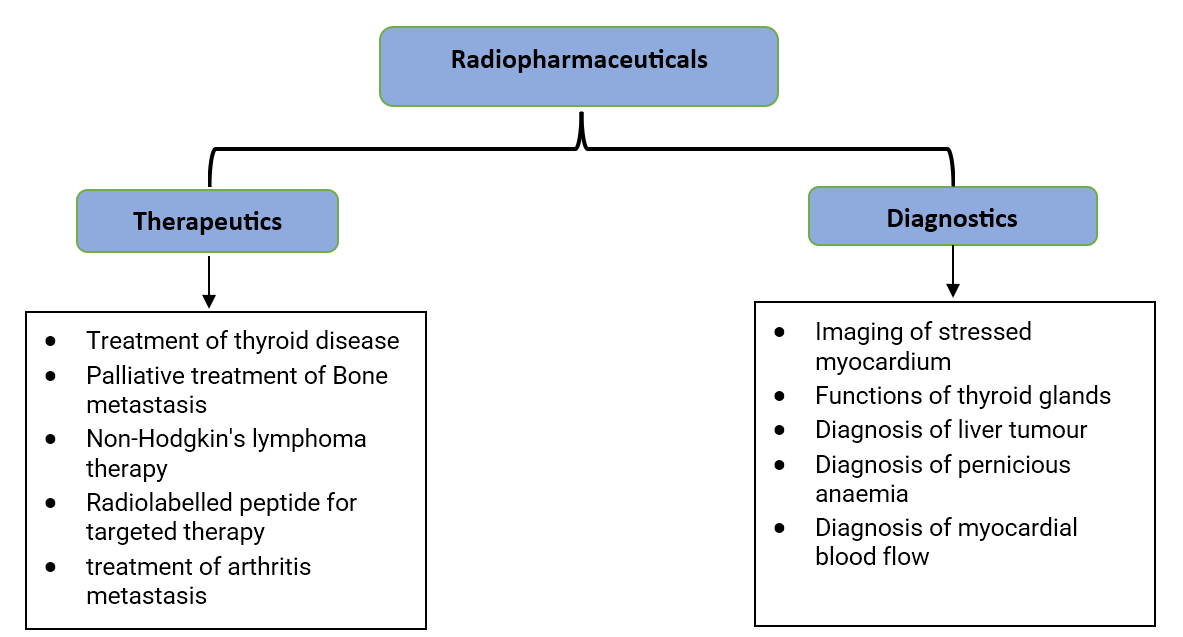 Figure 1: Classification of Radiopharmaceuticals.2.4 Radiopharmaceutical Design Considerations:The design of radiopharmaceuticals involves intricate considerations to ensure optimal performance, safety, and efficacy. (Jadvar et al., 2017).2.4.1 Radioisotope Selection: Choosing the appropriate radioisotope is crucial, as it determines the type and energy of radiation emitted, half-life, and biological compatibility with the target tissue or receptor. The selected radioisotope must align with the specific requirements of the medical application, whether it be short half-life for PET imaging or longer half-life for SPECT imaging or therapeutic applications (Saha, 2010; Jadvar et al., 2017).2.4.2 Ligand Selection: The ligand or biologically active molecule serves as the targeting component of the radiopharmaceutical, specifically binding to receptors or biomarkers of interest. Ligand selection is critical for achieving high specificity and affinity for the target, ensuring that the radiopharmaceutical accumulates primarily in the desired tissue or cells, thereby minimizing off-target effects (Jadvar et al., 2017; Vallabhajosula, 2009).2.4.3 Radiolabelling Techniques:The radioisotope must be securely bound to the ligand to form the radiopharmaceutical. Various radiolabelling techniques are employed to ensure stable and robust binding while maintaining ligand functionality and bioactivity.2.4.4 Quality Control and Dosimetry:Radiopharmaceuticals undergo rigorous quality control to ensure purity, stability, and radiochemical integrity before administration to patients. Dosimetry studies are conducted to estimate the radiation dose delivered to target tissues and critical organs, ensuring that the therapeutic dose remains within safe limits. (Saha, 2010; International Commission on Radiological Protection, 2008).3. Medical Imaging with Radio Pharmaceuticals3.1 Radiotracer Imaging Techniques:Medical imaging with radiopharmaceuticals utilizes two primary techniques: Single-Photon Emission Computed Tomography (SPECT) and Positron Emission Tomography (PET). Both SPECT and PET are functional imaging modalities that provide insights into physiological and molecular processes within the body, offering valuable information beyond anatomical details.( Saha, 2010; Bailey et al., 2005).3.1.1 Single-Photon Emission Computed Tomography (SPECT): SPECT imaging employs gamma-emitting radiopharmaceuticals, primarily technetium-99m (Tc-99m), to visualize and quantify functional processes in organs and tissues. The radiopharmaceutical is administered to the patient, and its distribution in the body is captured using a gamma camera that rotates around the patient (Heller & Zanzonico, 2011). The gamma camera detects the emitted gamma rays, and a computer reconstructs a three-dimensional image, providing detailed information about the distribution and activity of the radiotracer. SPECT is widely used in various medical fields, including cardiology, neurology, oncology, and bone imaging. In cardiology, myocardial perfusion imaging with Tc-99m radiopharmaceuticals assesses blood flow to the heart muscles, aiding in the diagnosis of coronary artery disease and evaluating the extent of myocardial ischemia. In neurology, SPECT is used to investigate cerebral blood flow and detect abnormalities in conditions like epilepsy and Alzheimer's disease. (Kim et al., 2017).3.1.2 Positron Emission Tomography (PET): PET imaging involves the use of positron-emitting radiopharmaceuticals, such as fluorine-18 (F-18), which are typically combined with biologically active molecules to form radiotracers. Upon administration, the positron-emitting radiotracer undergoes annihilation with an electron, emitting two gamma rays in opposite directions (Saha, 2010; Bailey et al., 2005). These gamma rays are detected by a ring of detectors surrounding the patient, and sophisticated image reconstruction algorithms generate a three-dimensional image. PET is highly sensitive and offers exquisite molecular imaging capabilities, enabling the visualization and quantification of metabolic processes and molecular targets in living organisms. The versatility of PET has led to its widespread use in oncology for cancer staging, treatment monitoring, and assessment of treatment response. By using radiopharmaceuticals that target specific molecular markers overexpressed on cancer cells, PET can precisely localize and characterize tumors, guiding treatment decisions and improving patient outcomes. (Czernin et al., 2016).3.2 Diagnostic Applications of Radio Pharmaceuticals:The applications of radiopharmaceuticals in medical imaging encompass various diagnostic fields, providing crucial information for the accurate diagnosis and management of diseases. (Saha, 2010; Jadvar et al., 2017).3.2.1 Cardiac Imaging: Cardiac imaging with radiopharmaceuticals is indispensable in the assessment of cardiovascular diseases. Myocardial perfusion imaging using SPECT with Tc-99m radiotracers allows the evaluation of blood flow to the heart muscle, identifying regions of reduced blood flow indicative of ischemia or infarction. (Heller & Zanzonico, 2011). This information aids in diagnosing coronary artery disease and determining the optimal treatment approach, such as revascularization procedures or medical management. PET imaging also plays a significant role in cardiac imaging, offering valuable insights into myocardial metabolism and function. F-18 labeled radiotracers, such as fluorodeoxyglucose (FDG), are used in PET to evaluate myocardial viability after myocardial infarction and to assess myocardial metabolism in patients with suspected cardiac sarcoidosis. (Beanlands et al., 2003).3.2.2 Oncology Imaging: Oncologic imaging with radiopharmaceuticals has revolutionized cancer diagnosis, staging, and treatment evaluation. PET radiotracers, like FDG, are highly valuable in oncology, as cancer cells often exhibit increased glucose metabolism compared to normal cells. FDG-PET can detect and stage various cancers, including lung cancer, colorectal cancer, and lymphomas, providing critical information for treatment planning and prognostication. (Fletcher et al., 2008 Beyond FDG, other PET radiopharmaceuticals target specific molecular markers associated with different cancers. For example, F-18 fluorothymidine (FLT) targets cellular proliferation and is used to assess tumor aggressiveness and response to therapy. Ga-68 labeled prostate-specific membrane antigen (PSMA) tracers have revolutionized prostate cancer imaging, offering improved accuracy in detecting metastases and guiding treatment decisions. (Jadvar et al., 2017; Hofman et al., 2018).3.2.3 Neurological Imaging: Neurological imaging with radiopharmaceuticals enables the evaluation of brain function, aiding in the diagnosis and management of various neurological disorders. SPECT imaging with Tc-99m radiotracers is used to assess cerebral blood flow, providing valuable information in conditions like epilepsy and stroke (Kim et al., 1997; Leira et al., 2004). PET imaging is instrumental in neurology, especially in the early diagnosis of neurodegenerative disorders. PET radiopharmaceuticals like F-18 florbetapir, F-18 flutemetamol, and F-18 Pittsburgh Compound-B (PiB) are used to detect amyloid plaques in the brain, aiding in the diagnosis of Alzheimer's disease and other forms of dementia. (Johnson et al., 2013).3.2.4 Other Clinical Applications: Radiopharmaceuticals find applications in various other clinical areas:Pulmonary embolism: Ventilation/perfusion (V/Q) scans with radiopharmaceuticals like Tc-99m macroaggregated albumin (MAA) are used to assess lung perfusion and ventilation imbalances, aiding in the diagnosis of pulmonary embolism.Bone imaging: Bone scans using Tc-99m labeled diphosphonates enable the detection of bone metastases and bone-related diseases, such as osteomyelitis and Paget's disease.Gastrointestinal imaging: Gastric emptying studies with radiopharmaceuticals like Tc-99m sulfur colloid assess gastric motility, aiding in the diagnosis of gastroparesis.Renal imaging Renal scans with Tc-99m dimercaptosuccinic acid (DMSA) evaluate renal function and detect kidney abnormalities.3.3 Advantages and Limitations of Medical Imaging with Radio Pharmaceuticals: 3.3.1 Advantages:Functional Imaging: Medical imaging with radiopharmaceuticals provides functional information, enabling the visualization of physiological and molecular processes, beyond mere anatomical details. (Hendee & Ritenour, 2002).High Sensitivity and Specificity: Radiopharmaceuticals offer high sensitivity, allowing the detection of minute changes in biological processes, which is especially relevant in early disease detection. (Saha, 2010).Non-Invasiveness: Radiopharmaceutical-based imaging is non-invasive, reducing patient discomfort and the risk of complications compared to invasive procedures.Personalized Medicine: Targeted radionuclide therapy and theranostics exemplify the potential for personalized medicine, tailoring treatment to individual patients based on their unique disease characteristics. (Jadvar, 2017).3.3.2 Limitations:Radiation Exposure: Although radiopharmaceuticals are administered in safe doses, they do expose patients to ionizing radiation. Appropriate radiation safety measures and dose optimization are essential to minimize risks (Hendee & Ritenour, 2002).Limited Availability of Radioisotopes: The production and availability of some radioisotopes can be challenging, leading to potential supply issues.Image Resolution: SPECT and PET imaging have limitations in spatial resolution compared to other imaging modalities like CT and MRI. However, they compensate with their unique functional and molecular imaging capabilities. (Hutton et al., 2011).High Cost: Radiopharmaceuticals, especially those employing rare or short-lived radioisotopes, can be expensive, limiting access in some healthcare settings.Regulatory Approval: The development and approval process for radiopharmaceuticals can be complex and time-consuming, adding to the challenges of bringing novel agents to the market.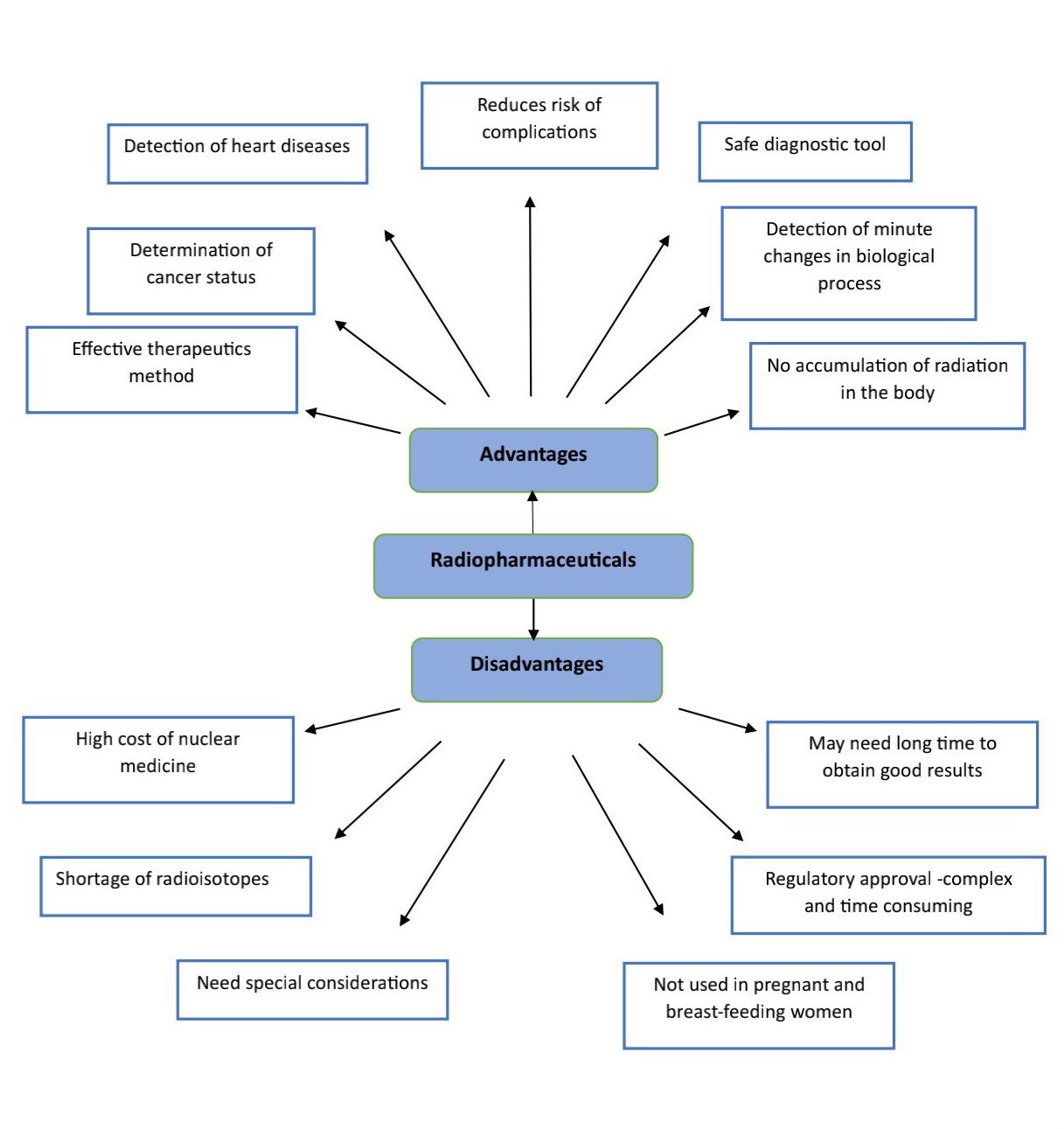 Figure 2: Advantage & Limitations of Radiopharmaceuticals4. Therapeutic Applications of Radio PharmaceuticalsTherapeutic applications of radiopharmaceuticals encompass a range of innovative approaches that leverage the targeted delivery of radiation to treat various diseases, particularly cancer. These therapeutic modalities offer the potential for more precise and personalized treatment, minimizing damage to healthy tissues while maximizing the eradication of diseased cells. (Baum, 2019; Bodei et al., 2019).4.1 Radiation Therapy:Radiation therapy, also known as radiotherapy, is a widely used therapeutic technique in cancer treatment. Unlike other therapeutic modalities involving radiopharmaceuticals, radiation therapy does not typically use radiolabelled agents. Instead, it employs high-energy X-rays or gamma rays generated from external sources to deliver focused beams of radiation to cancerous tissues. The goal of radiation therapy is to damage the DNA of cancer cells, preventing their ability to proliferate and causing cell death (Baskar et al., 2012).Advantages of Radiation Therapy:Non-Invasive: Radiation therapy is a non-invasive treatment, as the radiation is delivered externally without the need for surgical intervention.Localized Treatment: The radiation beams can be precisely targeted to the tumor, minimizing damage to surrounding healthy tissues.Combination Therapy: Radiation therapy can be used alone or in combination with surgery and chemotherapy to improve treatment outcomes.Limitations of Radiation Therapy:Radiation Toxicity: Although efforts are made to spare healthy tissues, radiation therapy can cause side effects, including fatigue, skin irritation, and damage to nearby organs.Limited Penetration: Radiation beams have limited penetration depth, making it challenging to treat deep-seated tumors (Baumann et al., 2016).4.2 Targeted Radionuclide Therapy:Targeted radionuclide therapy involves the use of radiopharmaceuticals specifically designed to target and deliver radiation to cancer cells or other diseased tissues. The radioactive agents employed in targeted radionuclide therapy emit high-energy particles that can effectively kill nearby cancer cells while sparing healthy tissues (Baum, 2019; Bodei et al., 2019).4.2.1 Radioimmunotherapy: Radioimmunotherapy (RIT) combines the targeting ability of monoclonal antibodies with the cytotoxic potential of beta-emitting radioisotopes. Monoclonal antibodies are engineered to recognize and bind to specific antigens expressed on the surface of cancer cells, acting as homing devices for the radioactive payload. Once the radiolabeled antibodies bind to the cancer cells, the radioisotopes emit beta particles, delivering localized radiation therapy directly to the tumor cells. (Baum, 2019; Sharkey & Goldenberg, 2011).Advantages of Radioimmunotherapy:Targeted Approach: RIT specifically targets cancer cells, reducing damage to normal tissues.Systemic Therapy: RIT can reach cancer cells throughout the body, making it effective for treating widespread or metastatic disease. (Sharkey & Goldenberg, 2011)Limitations of Radioimmunotherapy:Immunogenicity: In some cases, the patient's immune system may recognize and neutralize the monoclonal antibodies, reducing their efficacy. (Knox et al., 2000).4.2.2 Peptide Receptor Radionuclide Therapy (PRRT): Peptide receptor radionuclide therapy (PRRT) is employed primarily for the treatment of certain neuroendocrine tumors that overexpress specific receptors. PRRT uses radiolabeled peptides that bind to these receptors, delivering therapeutic radiation to the tumor cells. (Baum & Kulkarni, 2012; Bodei et al., 2019)Advantages of Peptide Receptor Radionuclide Therapy:High Specificity: PRRT targets tumors with high expression of the specific receptors, increasing treatment efficacy.Long-Lasting Effect: PRRT can have a prolonged effect, with the radiolabeled peptides remaining bound to the tumor cells for an extended period, delivering a sustained dose of radiation.Limitations of Peptide Receptor Radionuclide Therapy:Receptor Heterogeneity: The expression of receptors may vary within the tumor, leading to variable treatment responses. (Bodei et al., 2019).4.2.3 Radioembolization: Radioembolization, also known as selective internal radiation therapy (SIRT), is a targeted radionuclide therapy used primarily in the treatment of liver cancer, particularly hepatocellular carcinoma (HCC) and metastatic liver tumors (Riaz et al., 2018). In this procedure, tiny radioactive microspheres, such as yttrium-90 (Y-90) resin microspheres, are infused into the blood vessels that supply the tumor. These microspheres lodge in the tumor's blood vessels, delivering localized radiation to the cancer cells while sparing surrounding healthy liver tissue.Advantages of Radioembolization:Localized Therapy: Radioembolization delivers high doses of radiation directly to the tumor, minimizing damage to healthy liver tissue.Prolonged Radiation Exposure: Y-90 has a longer half-life, allowing for a more sustained radiation effect on tumor cells.Limitations of Radioembolization:Liver Function Considerations: Radioembolization is typically suitable for patients with relatively preserved liver function.4.2.4 Bone-Targeted Therapies: Bone-targeted therapies utilize radiopharmaceuticals that concentrate in areas of increased bone turnover, such as bone metastases, delivering therapeutic doses of radiation to alleviate pain and improve the quality of life in cancer patients with bone involvement (Baum & Kulkarni, 2012).Advantages of Bone-Targeted Therapies:Palliative Relief: Bone-targeted therapies provide palliative relief for cancer patients experiencing bone pain due to metastatic disease.Localized Therapy: The radiation targets the affected bones, sparing nearby healthy tissues.Limitations of Bone-Targeted Therapies:Single Modality Treatment: Bone-targeted therapies are often used in conjunction with other treatments for cancer, such as chemotherapy or radiation therapy.4.2.5 Theranostics: Theranostics is a cutting-edge approach that combines both diagnostic and therapeutic capabilities within the same radiopharmaceutical agent. By using the same radiotracer for both diagnostic imaging and therapy, theranostics enables a personalized approach to patient care. Physicians can use the diagnostic information obtained from the initial imaging to determine the most appropriate therapeutic strategy, tailoring the treatment to the patient's specific disease characteristics (Rathke et al., 2018; Baum, 2019)Advantages of Theranostics:Personalized Treatment: Theranostics allows treatment to be tailored to the individual patient based on the tumors characteristics identified during the diagnostic scan.Improved Treatment Selection: By identifying patients who are most likely to respond to targeted therapies, theranostics can improve treatment outcomes and reduce unnecessary treatment for patients who are unlikely to benefit.Limitations of Theranostics:Availability of Radiotracers: The development and availability of theranostic radiopharmaceuticals may be limited.5. Development and Regulatory ConsiderationsThe development and regulatory approval of radio pharmaceuticals involve a comprehensive process aimed at ensuring the safety, efficacy, and quality of these specialized pharmaceutical agents. This section delves into the various stages of radio pharmaceutical development, including preclinical testing, clinical trials, quality control, and the regulatory guidelines set forth by prominent agencies.5.1 Radio Pharmaceutical Development Process:The development process of radio pharmaceuticals involves multiple stages, starting from the preclinical phase and progressing through clinical trials before seeking regulatory approval for commercial use.5.1.1 Preclinical Testing and Evaluation: During the preclinical phase, potential radio pharmaceuticals undergo extensive laboratory testing and evaluation to determine their suitability for further development. (Agnihotri et al., 2019).  This stage includes the following key steps:In vitro Studies: Radio pharmaceutical candidates are tested in cell culture systems to assess their binding affinity, specificity, and potential toxicity to target cells.In vivo Studies: Small animal studies are conducted to evaluate the distribution, pharmacokinetics, and biodistribution of the radio pharmaceutical candidates. These studies provide crucial data on how the agent behaves in living organisms.Toxicity Studies: Preclinical studies also include safety assessments, such as acute and chronic toxicity studies, to identify any potential adverse effects.Radiation Dosimetry: Dosimetry studies estimate the absorbed radiation dose in various tissues and organs to ensure that the administered dose remains within acceptable safety limits.5.1.2 Clinical Trials and Regulatory Approval: After successful preclinical evaluation, radio pharmaceutical candidates proceed to clinical trials, which consist of several phases before regulatory approval can be obtained. (Todde et al., 2017).Phase I Trials: Phase I trials are conducted in a small group of healthy volunteers or patients to evaluate the safety, tolerability, and pharmacokinetics of the radio pharmaceutical. The primary goal is to determine the maximum tolerated dose.Phase II Trials: Phase II trials involve a larger group of patients to assess the efficacy and safety of the radio pharmaceutical for a specific indication. The trial aims to gather preliminary evidence of the agent's therapeutic benefit.Phase III Trials: Phase III trials are large-scale, randomized, and controlled studies conducted on a broad patient population to confirm the safety and efficacy observed in earlier phases and to compare the radio pharmaceutical to standard treatments or a placebo.New Drug Application (NDA) Submission: Upon successful completion of Phase III trials, the sponsor submits a New Drug Application (NDA) to the regulatory authorities, providing comprehensive data on the radio pharmaceutical's safety, efficacy, and manufacturing processes.Regulatory Approval: The regulatory authorities review the NDA and assess the radio pharmaceutical's risk-benefit profile. If the evidence demonstrates that the benefits outweigh the risks, regulatory approval is granted, and the radio pharmaceutical can be marketed and used for the approved indication.5.2 Quality Control and Manufacturing of Radio Pharmaceuticals:The production of radio pharmaceuticals involves rigorous quality control measures to ensure that each batch meets specific standards and complies with regulatory requirements. (Elsinga et al., 2010; Hung, 2002). Quality control procedures encompass:Radiochemical Purity: Ensuring that the desired radioisotope is the primary component and that impurities are minimized.Radionuclide Identity and Quantity: Verifying that the correct radioisotope is present in the intended quantity.Sterility and Pyrogenicity: Ensuring that the final product is free from microbial contamination and pyrogens (fever-causing substances).Stability Testing: Evaluating the stability of the radio pharmaceutical under various storage conditions to determine its shelf life.Biodistribution Testing: Validating the biodistribution of the radio pharmaceutical in appropriate animal models to ensure consistency with preclinical data.5.3 Regulatory and Safety Guidelines:Radio pharmaceuticals are subject to stringent regulatory oversight to ensure their safe and appropriate use (Bonnemain, 2021; Saha, 2010). Prominent regulatory and safety guidelines include:5.3.1 International Atomic Energy Agency (IAEA): The International Atomic Energy Agency (IAEA) is an international organization that promotes the safe use of nuclear technology, including radio pharmaceuticals. The IAEA sets guidelines and standards for the production, quality control, and clinical use of radio pharmaceuticals, aiming to ensure uniformity and adherence to best practices worldwide.5.3.2 United States Food and Drug Administration (FDA): In the United States, the Food and Drug Administration (FDA) regulates the development, manufacturing, and marketing of radio pharmaceuticals. The FDA reviews and approves NDAs and monitors the safety and efficacy of radio pharmaceuticals post-approval.5.3.3 European Medicines Agency (EMA): The European Medicines Agency (EMA) is responsible for the evaluation and regulation of medicinal products, including radio pharmaceuticals, within the European Union. EMA assesses marketing authorization applications and sets guidelines to ensure the quality, safety, and efficacy of radio pharmaceuticals available in the EU market.5.3.4 Regulatory Harmonization and Global Collaboration: Global harmonization efforts among regulatory authorities aim to streamline the approval process and facilitate access to radio pharmaceuticals across borders. Collaboration among agencies such as the IAEA, FDA, EMA, and other national regulatory bodies ensures that radio pharmaceuticals meet rigorous safety and quality standards, benefiting patients and healthcare providers worldwide6. Emerging Trends and Future DirectionsThe field of radiopharmaceuticals is experiencing rapid advancements and breakthroughs, paving the way for exciting emerging trends and future directions that hold immense potential in transforming medical imaging and therapy. These developments are driven by innovative research, cutting-edge technology, and a deeper understanding of disease biology. In this section, we delve into the following key areas of progress:6.1 Advances in Radiotracer Development:Radiotracer development remains at the forefront of nuclear medicine research, with a focus on creating new and improved radiopharmaceuticals that offer enhanced imaging and therapeutic capabilities.6.1.1 Novel Radiopharmaceuticals: Researchers are exploring new radioisotopes and designing novel radiopharmaceuticals that target specific biological pathways and molecular markers associated with various diseases. These agents are designed to be more specific and sensitive, providing detailed information about cellular processes and molecular interactions in living organisms. For example, new PET radiotracers are being developed to target specific protein aggregates involved in neurodegenerative diseases like Alzheimer's and Parkinson's, enabling earlier and more accurate diagnoses.6.1.2 Improved Targeting Strategies: Advancements in targeting strategies have led to radiopharmaceuticals with superior selectivity for specific tissues or cell types. With a deeper understanding of disease biology and receptor expression patterns, researchers can engineer radiotracers that precisely target disease sites while avoiding healthy tissues. This improved targeting minimizes background noise and enhances the accuracy of medical imaging. Targeted radionuclide therapies have also benefited from improved targeting strategies. For instance, in peptide receptor radionuclide therapy (PRRT), novel peptides are being developed with higher affinity and selectivity for tumor-specific receptors, resulting in more effective treatment of neuroendocrine tumors and other receptor-expressing cancers.( Ansboro, S et al ., 2012)6.1.3 Hybrid Imaging Techniques: Hybrid imaging techniques, such as PET/CT and SPECT/CT, have revolutionized nuclear medicine by combining functional and molecular information with anatomical details. PET/CT, in particular, has become a standard approach in oncology, as it allows for precise localization of tumors while providing valuable functional data about metabolic activity. The integration of both modalities in a single scan streamlines the diagnostic process, enabling more accurate staging, treatment planning, and monitoring of treatment response. (Ortendahl, D. A., et al 1992)Recent advancements have also led to the development of PET/MRI systems, which combine the sensitivity of PET with the superior soft tissue contrast and multi-parametric capabilities of MRI. PET/MRI holds great promise in neurology, oncology, and cardiology, offering comprehensive imaging with reduced radiation exposure and improved anatomical and functional information.6.2 Personalized Medicine and Radiopharmaceuticals:The paradigm of personalized medicine is gaining momentum in nuclear medicine, where radiopharmaceuticals are playing a central role in tailoring treatments to individual patients. The use of specific molecular targets and imaging biomarkers in radiopharmaceuticals enables physicians to identify patients who are most likely to benefit from targeted therapies. For example, in oncology, PET imaging with radiotracers that detect specific molecular abnormalities, such as overexpression of HER2 receptors in breast cancer, can aid in treatment selection. Patients with HER2-positive tumors may benefit from targeted therapies like trastuzumab (Herceptin®) combined with radiation therapy or other treatment modalities (Sharma,S et al.,2016)6.3 Artificial Intelligence in Radiopharmaceutical Development:Artificial intelligence (AI) is revolutionizing various aspects of healthcare, and nuclear medicine is no exception. AI algorithms are being applied to process and analyze complex imaging data, leading to improvements in image reconstruction, quantification, and interpretation.Machine learning algorithms can assist in the identification of new potential radiotracer targets, accelerating the discovery of novel radiopharmaceuticals. AI-powered image analysis tools can extract valuable information from medical images, aiding in the diagnosis, treatment planning, and monitoring of disease progression. Moreover, AI can predict patient responses to therapies, allowing for treatment optimization and the identification of potential adverse reactions before they occur. (Ataeinia et al., 2021)6.4 Theranostics: The Future of Radio Pharmaceutical Therapy:Theranostics is a transformative concept in nuclear medicine that brings together diagnostic imaging and targeted therapy in a single radiopharmaceutical agent. The ability to perform both functions with the same radiotracer offers significant advantages in personalized medicine and treatment optimization. (Vahidfar et al., 2019)Advantages of Theranostics:Optimized Treatment Selection: Theranostics enables the identification of patients who are most likely to benefit from targeted therapies, avoiding ineffective treatments.Real-Time Treatment Monitoring: By performing follow-up imaging after therapy, clinicians can assess treatment response and modify treatment plans as needed.Individualized Dosimetry: Theranostics allows for personalized dosimetry, tailoring the administered radiation dose to each patient's unique disease characteristics.Theranostics has shown great promise in oncology, especially in the treatment of neuroendocrine tumors and prostate cancer. For instance, in neuroendocrine tumor management, Ga-68 labelled somatostatin analogs are used for PET imaging to visualize somatostatin receptor expression. Subsequently, Lu-177 or Y-90 labelled somatostatin analogs are used for PRRT, delivering targeted therapy based on the receptor expression identified during the diagnostic scan.7. Challenges and LimitationsThe field of radiopharmaceuticals faces several challenges and limitations that impact their development, regulatory approval, accessibility, and safe use. Addressing these challenges is crucial to unlocking the full potential of radiopharmaceuticals in advancing medical imaging and targeted therapies. (Vermeulen et al.,2019)7.1 Radiopharmaceutical Production Challenges:The production of radiopharmaceuticals involves handling radioactive materials and poses unique challenges compared to conventional pharmaceutical manufacturing. Some of the key challenges include:Radioisotope Availability: The availability of certain radioisotopes is limited due to their short half-lives, necessitating on-site production or rapid distribution from centralized facilities.High Cost: The production and synthesis of radiopharmaceuticals can be expensive, mainly due to the specialized equipment, facilities, and radioisotopes required.Quality Control: Maintaining consistent and high-quality radio pharmaceuticals is crucial for patient safety. Ensuring batch-to-batch consistency and accurate dosing are essential challenges during production.Regulatory Compliance: Radiopharmaceutical production facilities must comply with strict regulatory standards to ensure safety and adherence to good manufacturing practices (GMP).Radiopharmaceutical Decay: The short half-lives of some radioisotopes require efficient production, transportation, and administration to patients before the radio pharmaceutical loses its potency.7.2 Regulatory Hurdles:Navigating the regulatory landscape is a significant challenge in the development and approval of radiopharmaceuticals. Some of the regulatory hurdles include:Stringent Approval Process: The regulatory approval process for radiopharmaceuticals can be time-consuming and resource-intensive, involving multiple phases of clinical trials and extensive data submission to demonstrate safety and efficacy.Diverse Regulatory Agencies: Different countries have their own regulatory agencies with specific requirements for approval, making it challenging for manufacturers to obtain global regulatory clearance.Changing Regulations: The regulatory landscape for radiopharmaceuticals may evolve over time, requiring manufacturers to adapt to new guidelines and requirements.Orphan Drug Status: For rare diseases, obtaining orphan drug status can be challenging due to stringent criteria, limiting incentives for research and development in these areas (Vermeulen et al., 2019)7.3 Infrastructure and Access Limitations:The use of radiopharmaceuticals requires specialized infrastructure and expertise, leading to challenges in certain regions or healthcare settings:Medical Facilities: Not all medical facilities are equipped with the necessary infrastructure, such as PET or SPECT scanners, to perform nuclear medicine imaging.Personnel Training: The successful use of radiopharmaceuticals relies on a skilled workforce, including nuclear medicine physicians, radiopharmacists, and technologists. Access to specialized training can be limited in some areas.Geographic Disparities: Access to radiopharmaceuticals may be limited in remote or underserved regions, hindering patients from benefiting from these advanced imaging and therapeutic modalities. (Zimmermann et al., 2013) 7.4 Radiation Safety Concerns:The safe use of radiopharmaceuticals requires strict adherence to radiation safety guidelines:Patient Exposure: While radiopharmaceuticals are administered in safe doses, ensuring that patients receive the appropriate amount of radiation is crucial to prevent unnecessary exposure (cutler et al., 2021).Staff Safety: Healthcare professionals working with radiopharmaceuticals must follow strict radiation protection protocols to minimize their exposure (Piwowarska et al.,2013)Waste Disposal: Proper handling and disposal of radioactive waste generated during the production and administration of radiopharmaceuticals are essential to prevent environmental contamination.Transportation Safety: Transporting radiopharmaceuticals requires adherence to safety protocols to prevent accidental radiation exposure during transit. (Limbacher et al.,1998)ConclusionThe world of radiopharmaceuticals represents a fascinating intersection of nuclear medicine, pharmaceuticals, and advanced imaging and therapy techniques. This chapter has provided a comprehensive overview of radiopharmaceuticals, their development, medical imaging applications, therapeutic uses, regulatory considerations, and future directions. Radiopharmaceuticals have emerged as powerful tools in modern medicine, offering unique insights into the molecular and physiological processes within the human body. From diagnosing and staging diseases to delivering targeted therapies, radiopharmaceuticals have revolutionized patient care and treatment approaches. The evolution of radiopharmaceuticals has led to innovative approaches like theranostics, where diagnostic imaging and therapy converge into a single agent, promising improved outcomes and reduced side effects.However, along with its promises, the field of radiopharmaceuticals faces several challenges. The production of these specialized agents requires specialized facilities, radioisotope availability, and adherence to rigorous quality control measures. Regulatory hurdles and diverse guidelines across different regions add complexities to the approval process, limiting global accessibility. Ensuring radiation safety for patients and healthcare personnel is paramount, requiring strict adherence to radiation protection protocols. Advances in radiotracer development, hybrid imaging techniques, and the integration of artificial intelligence promise to enhance the sensitivity, specificity, and efficiency of medical imaging. Personalized medicine, powered by radiopharmaceuticals, will lead to more targeted and effective treatments, minimizing adverse effects and improving patient outcomes.In conclusion, radiopharmaceuticals stand at the forefront of medical innovation, providing valuable contributions to medical imaging and targeted therapy. As technology advances and research progresses, overcoming the challenges and limitations associated with radiopharmaceuticals will be pivotal in unlocking their full potential. Collaborative efforts between industry stakeholders, regulatory authorities, and healthcare providers are essential to ensure the safe and widespread utilization of these remarkable agents.Radiopharmaceuticals have already transformed modern medicine, and their future holds even greater promise. With a deeper understanding of disease processes, improved targeting strategies, and the integration of advanced technologies, radiopharmaceuticals will continue to impact medical practice positively, providing personalized, precise, and effective treatments for patients around the world. As the journey of radiopharmaceutical development continues, its impact on healthcare is destined to be ever more remarkable.References:Saha, G. B. (2010). Basics of PET imaging: physics, chemistry, and regulations. Springer Science & Business Media.Pauwels, E., & Weeke, P. (2019). Radiopharmaceuticals: Insights and Visions for Radiochemistry.Okarvi, S. M., & Maecke, H. R. (Eds.). (2018). Radiopharmaceuticals for PET and SPECT. CRC Press.Baum, R. P. (Ed.). (2019). Theranostics, Gallium-68, and Other Radionuclides: a Revolution in Nuclear Medicine. Springer.Jadvar, H., Cheng, S. H., Maecke, H. R., & Mongridien, B. (Eds.). (2017). Primer on theranostics. Springer.Chandra, R. (2018). Nuclear medicine physics: the basics. Lippincott Williams & Wilkins.Bodei, L., Mueller-Brand, J., Baum, R. P., Pavel, M. E., Hörsch, D., O'Dorisio, M. S., ... & Oyen, W. J. (2019). The joint IAEA, EANM, and SNMMI practical guidance on peptide receptor radionuclide therapy (PRRNT) in neuroendocrine tumours. European journal of nuclear medicine and molecular imaging, 46(5), 1255-1266.Hendee, W.R., & Ritenour, E.R. (2002). Medical imaging physics. Wiley.Bailey, D.L., Townsend, D.W., Valk, P.E., & Maisey, M.N. (Eds.). (2005). Positron Emission Tomography: Basic Sciences. Springer.Hutton, B.F., Thomas, B.A., & Erlandsson, K. (2011). The origins and future of nuclear medicine imaging. British Journal of Radiology, 84(spec_iss_1), S2-S8.Baum, R.P. & Kulkarni, H.R. (Eds.). (2012). Theranostics, Gallium-68, and Other Radionuclides. Springer.Vallabhajosula, S. (2009). Molecular imaging: radiopharmaceuticals for PET and SPECT. Springer.International Commission on Radiological Protection. (2008). Radiation dose to patients from radiopharmaceuticals.Bailey, D.L., Townsend, D.W., Valk, P.E., & Maisey, M.N. (2005). Positron Emission Tomography: Basic Sciences. Springer.IAEA. (2008). Applications of radiation technology. IAEA Bulletin, 50(2).Heller, S., & Zanzonico, P. (2011). Nuclear probes and intraoperative gamma cameras. Seminars in nuclear medicine, 41(3), 166–181.Kim, Y.K., Lee, D.S., Lee, S.K., Kim, S.K., Chung, C.K., Chang, J.H., & Lee, M.C. (1997). 18F-FDG PET in localization of frontal lobe epilepsy: comparison of visual and SPM analysis. Journal of nuclear medicine, 43(9), 1167-1174.Czernin, J., Ta L.T., Herrmann, K. (2016). Does PET/MR Imaging Improve Cancer Assessments? Literature Evidence from More Than 900 Patients. J Nucl Med, 57(Suppl 1), 60S–65S.Jadvar, H. et al. (2017). Primer on Theranostics. Springer.Beanlands, R.S. et al. (2003). FDG PET imaging of myocardial viability in patients with impaired ventricular function. PET Clinics, 2(3), 379-395.Fletcher, J.W. et al. (2008). Recommendations on the use of 18F-FDG PET in oncology. J Nucl Med, 49(3), 480-508.Hofman, M.S. et al. (2018). [Lu]PSMA-617 versus cabazitaxel in patients with metastatic castration-resistant prostate cancer (TheraP): a randomised, open-label, phase 2 trial. Lancet, 391(10128), 1197-1204.Kim, Y.K. et al. (1997). 18F-FDG PET in localization of frontal lobe epilepsy: comparison of visual and SPM analysis. Journal of nuclear medicine, 43(9), 1167-1174.Leira, R. et al. (2004). Early neuroimaging study of acute stroke. Cerebrovascular diseases, 17(1), 21–28.Johnson, K.A. et al. (2013). Recommendations for the Use of PET amyloid Imaging in Alzheimer's disease. Alzheimers Dement, 9(1), 102-109.Hendee, W.R., & Ritenour, E.R. (2002). Medical imaging physics. Wiley.Jadvar, H. (2017). Precision medicine in prostate cancer: the roles of PET and PSMA-targeted radiopharmaceuticals. Journal of Nuclear Medicine, 58(12), 1844-1846.Bodei, L., Mueller-Brand, J., Baum, R. P., Pavel, M. E., Hörsch, D., O'Dorisio, M. S., ... & Oyen, W. J. (2019). The joint IAEA, EANM, and SNMMI practical guidance on peptide receptor radionuclide therapy (PRRNT) in neuroendocrine tumours. European journal of nuclear medicine and molecular imaging, 46(5), 1255-1266.Baskar, R., Lee, K.A., Yeo, R., & Yeoh, K.W. (2012). Cancer and radiation therapy: current advances and future directions. Int J Med Sci, 9(3), 193-199.Baumann, M., Krause, M., Overgaard, J., Debus, J., Bentzen, S.M., Daartz, J., Richter, C., Zips, D., & Bortfeld, T. (2016). Radiation oncology in the era of precision medicine. Nature Reviews Cancer, 16(4), 234-249.Agnihotri et al. (2019). Thinking outside the box: biological evaluation of PSMA-targeted radioligands for imaging and therapy of prostate cancer. Nat Rev Urol, 16, 712–727.Todde et al. (2017). Cost-Effectiveness and Cost-Utility Analysis of Targeted Therapies in Metastatic Renal Cell Carcinoma. A Literature-Based Decision-Analytic Model. Clin Drug Investig, 37, 405–414.Saha et al. (2014). Comparative analyses of (18)F-labeled fluoroethylcholine and (11)C-choline in prostate cancer: a PET/CT simulation study. Am J Nucl Med Mol Imaging, 4, 420-33.Elsinga et al. (2010). Guidance on current good radiopharmacy practice for the small-scale preparation of radiopharmaceuticals using automated modules: a European perspective. Nucl Med Commun, 31, 818-36.Hung J.C. (2002). Quality Assurance/Quality Control in SPECT. In: Zaidi H., ed. Quantitative Analysis in Nuclear Medicine Imaging. Boston, MA: Springer.Bonnemain B. (2021). Regulatory Affairs for Biomedical Engineers. Academic Press.Lakkis, M. M. (2010). Global and regional drug regulatory harmonization initiatives. Drug information journal: DIJ/Drug Information Association, 44, 289-297.Vansteenkiste, M., & Mouratidis, A. (2016). Emerging trends and future directions for the field of motivation psychology: A special issue in honor of Prof. Dr. Willy Lens. Psychologica Belgica, 56(3), 317.Chen, X., Kudo, T., Lapa, C., Buck, A., & Higuchi, T. (2020). Recent advances in radiotracers targeting norepinephrine transporter: structural development and radiolabeling improvements. Journal of Neural Transmission, 127(6), 851-873.Decristoforo, C., Penuelas, I., Patt, M., & Todde, S. (2017). European regulations for the introduction of novel radiopharmaceuticals in the clinical setting. The Quarterly Journal of Nuclear Medicine and Molecular Imaging: Official Publication of the Italian Association of Nuclear Medicine (AIMN)[and] the International Association of Radiopharmacology (IAR),[and] Section of the Society of.., 61(2), 135-144.Ansboro, S., Greiser, U., Barry, F., & Murphy, M. (2012). Strategies for improved targeting of therapeutic cells: implications for tissue repair. Eur Cell Mater, 23, 310-8.Ortendahl, D. A., Kaufman, L., & Kramer, D. M. (1992). Analysis of hybrid imaging techniques. Magnetic resonance in medicine, 26(1), 155-173.Sharma, S. (2016). PET radiopharmaceuticals for personalized medicine. Current Drug Targets, 17(16), 1894-1907.Ataeinia, B., & Heidari, P. (2021). Artificial intelligence and the future of diagnostic and therapeutic radiopharmaceutical development: in silico smart molecular design. PET clinics, 16(4), 513-523.Solnes, L. B., Shokeen, M., & Pandit-Taskar, N. (2021, January). Novel agents and future perspectives on theranostics. In Seminars in radiation oncology (Vol. 31, No. 1, pp. 83-92). WB Saunders.Vahidfar, N., Eppard, E., Farzanehfar, S., Yordanova, A., Fallahpoor, M., & Ahmadzadehfar, H. (2021). An impressive approach in nuclear medicine: Theranostics. PET clinics, 16(3), 327-340.Marengo, M., Martin, C. J., Rubow, S., Sera, T., Amador, Z., & Torres, L. (2022, March). Radiation safety and accidental radiation exposures in nuclear medicine. In Seminars in Nuclear Medicine (Vol. 52, No. 2, pp. 94-113). WB Saunders.Vermeulen, K., Vandamme, M., Bormans, G., & Cleeren, F. (2019, September). Design and challenges of radiopharmaceuticals. In Seminars in nuclear medicine (Vol. 49, No. 5, pp. 339-356). WB Saunders.Zimmermann, R. G. (2013). Why are investors not interested in my radiotracer? The industrial and regulatory constraints in the development of radiopharmaceuticals. Nuclear medicine and Biology, 40(2), 155-166Cutler, C. S., Bailey, E., Kumar, V., Schwarz, S. W., Bom, H. S., Hatazawa, J., ... & Scott, A. M. (2021). Global issues of radiopharmaceutical access and availability: a nuclear medicine global initiative project. Journal of Nuclear Medicine, 62(3), 422-430.Piwowarska-Bilska, H., Supinska, A., Listewnik, M. H., Zorga, P., & Birkenfeld, B. (2013). Radiation doses of employees of a Nuclear Medicine Department after implementation of more rigorous radiation protection methods. Radiation protection dosimetry, 157(1), 142-145.Limbacher, M., Douglas, P. S., & Germano, G. (1998). Radiation safety in the practice of cardiology. Journal of the American College of Cardiology, 31(4), 892-915.